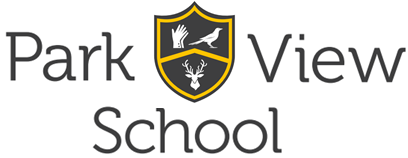 Person Specification- TeacherThe successful candidate will display the following qualities and characteristics. They will:have the ability to evaluate practice, apply accountability and contribute to team thinkingbe capable of personal reflection and self-reflection to continually develop teachingdisplay initiative and the ability to self-motivatedisplay genuine interpersonal skills to motivate, inspire and lead studentsuse data to question performance and set challenging targets of selfbe committed to the academic and personal development of students as individuals.Further requirements of the position are detailed below:Training and QualificationsEssentialDesirableQualified teacher status*Degree*Relevant CPD*Recent participation in a range of relevant in-service training * Experience of Teaching and LearningEssentialDesirableExperience of teaching in Key Stage 3 and 4*Experience of teaching in Key Stage 5 * Strong teaching ability backed up by evidence*  Demonstrate excellent subject and curriculum knowledge* Manage behaviour effectively to ensure an effective and safe learning environment*Ability to use data to identify strengths and address under-achievement*Commitment to extra-curricular activities*Professional Knowledge and UnderstandingEssentialDesirableSet high expectations which inspire, motivate and challenge students*An understanding of student's educational development*Understanding of school's role in the local community*Strong moral purpose that aligns with school values*Creative and innovative teaching that inspires student learning*Competent user of formative and summative assessment to enhance teaching*Character, Personal Skills and Abilities EssentialDesirableGood Communication Skills*Motivated, enthusiastic and flexible*Interpersonal Skills*Stamina and Resilience*Confidence*Personal proficiency in ICT*Team Leader/Team Player* Ability to receive and act on feedback*Personal impact and presence* Excellent record of attendance*  A desire to develop yourself*  Ability to work under pressure*